                                                                                                          Утвержден                                                   Постановлением  Администрации  Первомайского муниципального района                                                                  от                      г.  №       Проект Межевания территориидля  образования земельного участка, расположенного по адресу: Российская Федерация, Ярославская область, Первомайский район, Пречистенское сельское поселение, д. Колкино, земельный участок 20Заказчик: Администрация Первомайского муниципального районаИсполнитель: Кадастровый инженер Зимин Сергей Юрьевич2021 г.Пояснительная записка    Проект межевания территории образования земельного участка, расположенного по адресу: Российская Федерация, Ярославская область, Первомайский  район, Пречистенское сельское поселение, д.Колкино, земельный участок 20, разработан кадастровым инженером Зиминым Сергеем Юрьевичем на основании договора на выполнение кадастровых работ  №2 от 18.04.2021 года.В соответствии  с    Правилами     землепользования   и застройки    Пречистенского  сельского поселения Ярославской  области  по состоянию на 2020 г. Генерального плана Пречистенского сельского поселения Ярославской области опубликованных на официальном сайте  Пречистенского сельского поселения Ярославской области в    сети интернет http://preselpos.ru/ образуемый земельный участок относится в зоне Ж1. Образуемый    земельный   участок   имеет  непосредственный   доступ к землям  (земельным  участкам) общего пользования.  В пределах проекта межевания территории красные линии, территории объектов культурного наследия, и зоны действия публичных сервитутов отсутствуют.  В процессе разработки проекта межевания территории использовались следующие  материалы и нормативно- правовые документы: - Градостроительный кодекс Российской Федерации от  29.12.2004 г. № 190-Ф3 - Земельный Российской Федерации от 25.10.2001 №136-Ф3 - Федеральный закон «О введении в действие Жилищного кодекса Российской Федерации» от 29.12.2004 №189 ФЗ - Приказа Минэкономразвития России от 08.12.2015 г. №921 «Об утверждении формы и состава сведений межевого плана, требований к его подготовке» - Федеральный закон «О государственной регистрации недвижимости»  от 13.07.2015 №218- ФЗ - другие нормативно - правовые акты.Схема расположения земельных участков на картеградостроительного зонирования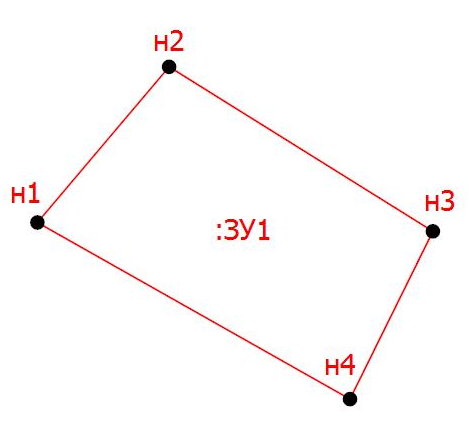 Система координат: МСК-76                                                     Масштаб 1:1000               Схема расположения земельных участков в границахэлементы планировочной структуры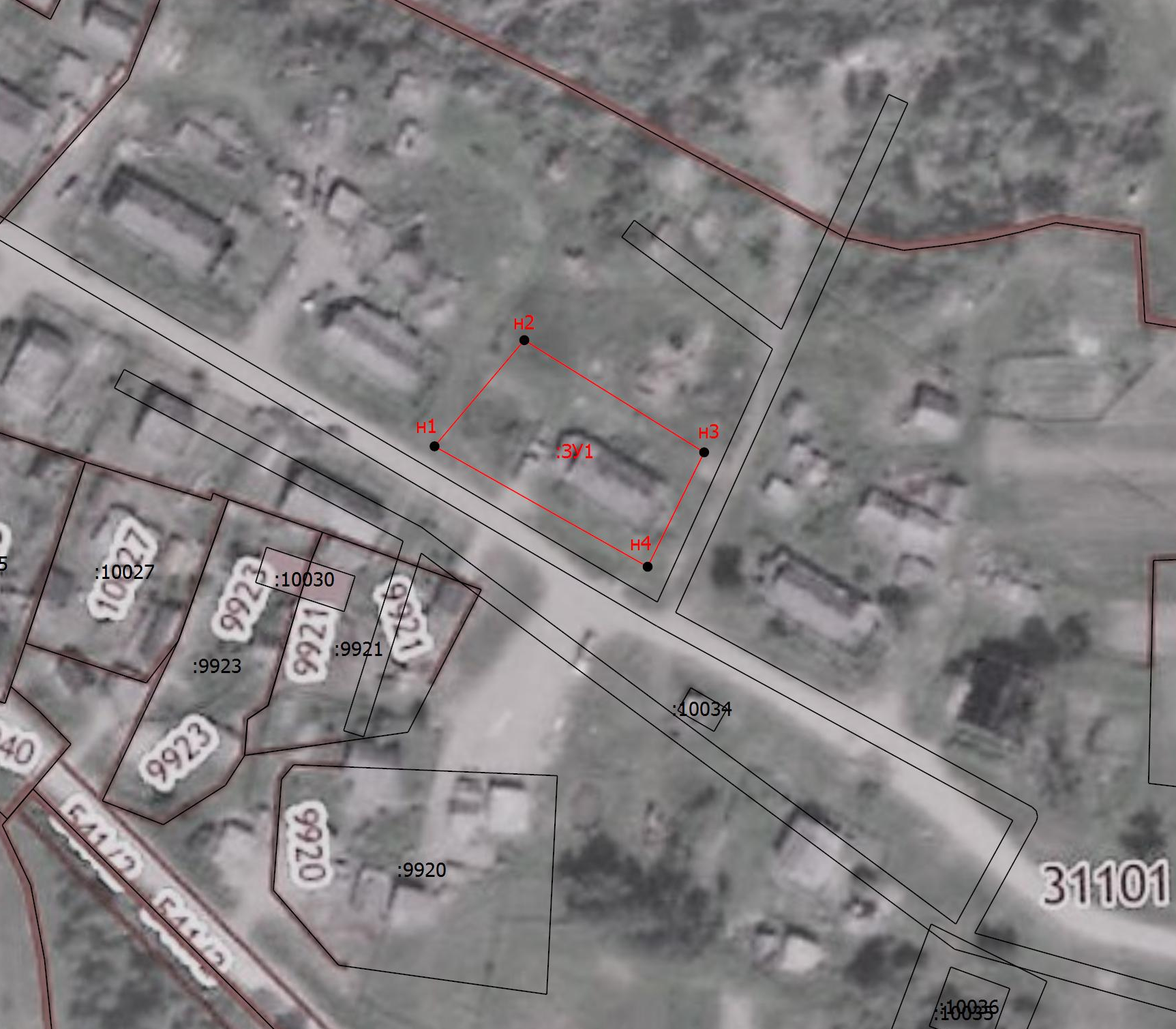                                                  Масштаб 1:1000                 Схема расположения земельного участка на картеградостроительного зонирования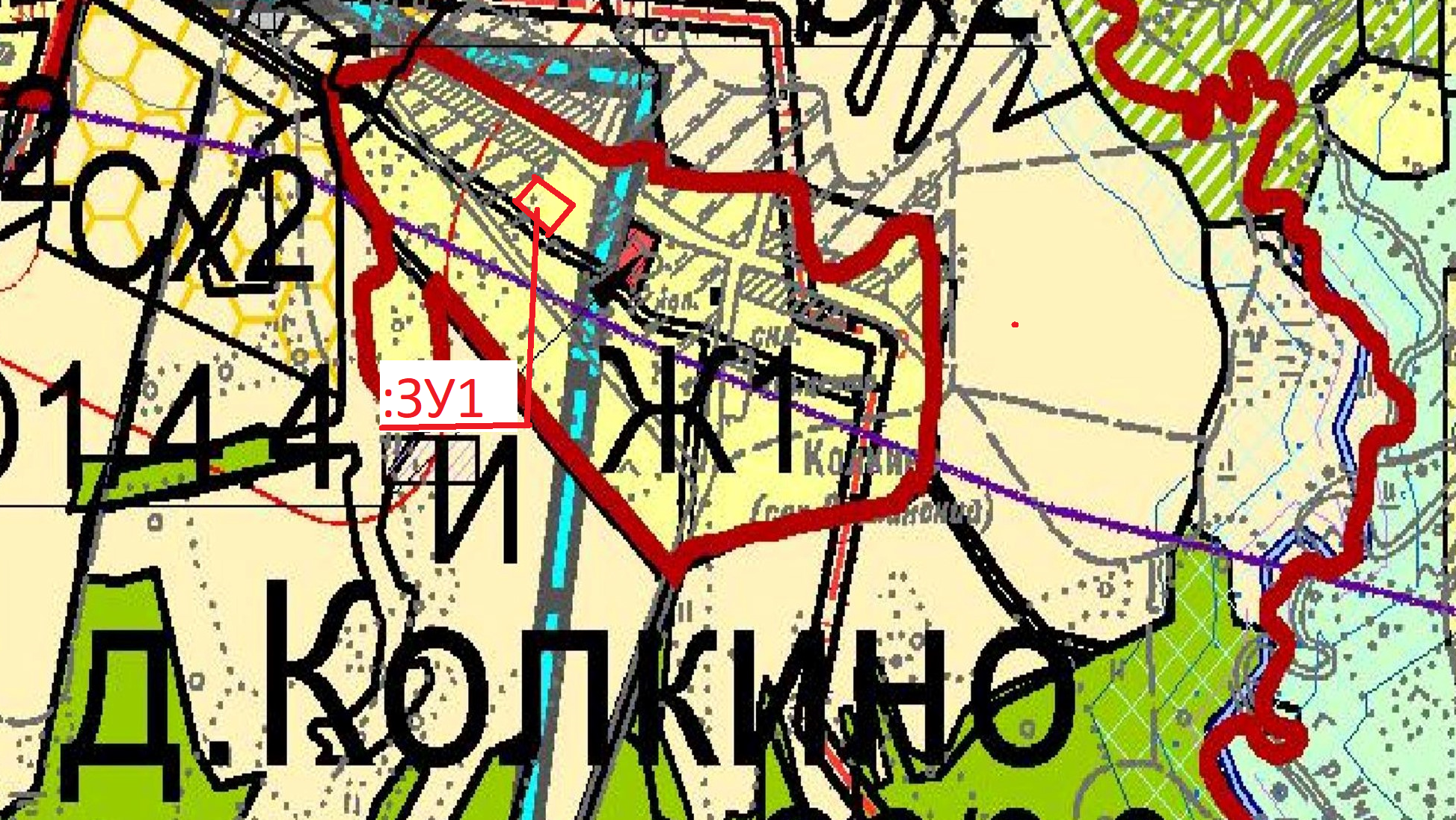                                                 Масштаб 1:1000Условные обозначения:76:10:031101- номер кадастрового квартала76:10:031101:ЗУ1 – номер образуемого земельного участкан1- характерная точка границыЖ1- обозначение территориальной зоныСОДЕРЖАНИЕСОДЕРЖАНИЕСОДЕРЖАНИЕСОДЕРЖАНИЕСОДЕРЖАНИЕСОДЕРЖАНИЕ№п/пНаименование документаНаименование документаНаименование документаНаименование документа    Страница122223Текстовая частьТекстовая частьТекстовая частьТекстовая частьТекстовая частьТекстовая часть11Пояснительная запискаПояснительная записка           3-4           3-4Графическая частьГрафическая частьГрафическая частьГрафическая частьГрафическая частьГрафическая часть222Чертеж межевания территории55333Схема расположения земельных участков в границах элемента планировочной структуры66444Схема расположения земельных участков на карте градостроительного зонирования77Адрес земельного участка: Российская Федерация, Ярославская область, Первомайский район, Пречистенское сельское поселение, д.Колкино, земельный участок 20Адрес земельного участка: Российская Федерация, Ярославская область, Первомайский район, Пречистенское сельское поселение, д.Колкино, земельный участок 20Адрес земельного участка: Российская Федерация, Ярославская область, Первомайский район, Пречистенское сельское поселение, д.Колкино, земельный участок 20Категория земель: земли населенных пунктовКатегория земель: земли населенных пунктовКатегория земель: земли населенных пунктовТерриториальная зона: Ж1Территориальная зона: Ж1Территориальная зона: Ж1Вид разрешенного использования: малоэтажная многоквартирная жилая застройкаВид разрешенного использования: малоэтажная многоквартирная жилая застройкаВид разрешенного использования: малоэтажная многоквартирная жилая застройкаУсловный номер земельного участка:76:10:031101:ЗУ1Условный номер земельного участка:76:10:031101:ЗУ1Условный номер земельного участка:76:10:031101:ЗУ1Площадь земельного участка: 1097  кв.м.Площадь земельного участка: 1097  кв.м.Площадь земельного участка: 1097  кв.м.Обозначение характерных точек границы                                  Координаты,  м                                  Координаты,  мОбозначение характерных точек границы                      Х                         Yн1477951.471345527.15н2477971.711345544.27н3477950.321345578.56н4477928.511345567.78н1477951.471345527.15